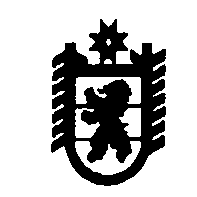 Республика КарелияАдминистрация Пряжинского национального муниципального районаПОСТАНОВЛЕНИЕ« _29_» _августа_  2022 г.							               №  424Об утверждении документов, определяющихполитику в отношении обработки персональныхданных в администрации Пряжинскогонационального муниципального районаВ целях исполнения требований Федерального закона от 27.07.2006 152-ФЗ «О персональных данных», постановления Правительства Российской Федерации от 21.03.2012 №211 «Об утверждении перечня мер, направленных на обеспечение выполнения обязанностей, предусмотренных Федеральным законом «О персональных данных» и принятыми в соответствии с ним нормативными правовыми актами, операторами, являющимися государственными или муниципальными органами», администрация Пряжинского национального муниципального района ПОСТАНОВЛЯЕТ:1. Утвердить прилагаемые:Правила обработки персональных данных, устанавливающие процедуры, направленные на выявление и предотвращение нарушений законодательства Российской Федерации в сфере персональных данных, а также определяющие для каждой цели обработки персональных данных содержание обрабатываемых персональных данных, категории субъектов, персональные данные которых обрабатываются, сроки их обработки и хранения, порядок уничтожения при достижении целей обработки или при наступлении иных законных оснований согласно приложению №1;Правила рассмотрения запросов субъектов персональных данных или их представителей согласно приложению №2;Правила осуществления внутреннего контроля соответствия обработки персональных данных требованиям к защите персональных данных, установленным Федеральным законом от 27.07.2006 №152-ФЗ «О персональных данных», принятыми в соответствии с ним нормативными правовыми актами и локальными актами оператора согласно приложению №3;Правила работы с обезличенными данными согласно приложению №4;Перечень информационных систем персональных данных согласно приложению №5;Перечни персональных данных, обрабатываемых в администрации Пряжинского национального муниципального района в связи с реализацией трудовых отношений, а также в связи с оказанием муниципальных услуг и осуществлением муниципальных функций согласно приложению №6;Перечень должностей служащих администрации Пряжинского национального муниципального района, ответственных за проведение мероприятий пообезличиванию обрабатываемых персональных данных согласно приложению №7;Перечень должностей служащих администрации Пряжинского национального муниципального района, замещение которых предусматривает осуществление обработки персональных данных либо осуществление доступа к персональным данным согласно приложению №8;Обязательство служащего администрации Пряжинского национального муниципального района, непосредственно осуществляющего обработку персональных данных, в случае расторжения с ним трудового договора прекратить обработку персональных данных, ставших известными ему в связи с исполнением должностных обязанностей согласно приложению №9;Форму согласия на обработку персональных данных служащих Пряжинского национального муниципального района, иных субъектов персональных данных согласно приложению №10;Форму разъяснения субъекту персональных данных юридических последствий отказа предоставить свои персональные данные согласно приложению №11;Порядок доступа служащих администрации Пряжинского национального муниципального района в помещения, в которых ведется обработка персональных данных согласно приложению №12.Разместить настоящее постановление на официальном сайте администрации в информационно-телекоммуникационной сети «Интернет» (http://pryazha.karelia.info) .Контроль за исполнением данного постановления возложить на заместителя Главы администрации А.А.Тарасова.Глава администрации								 О.М. ГаврошПриложение №1УТВЕРЖДЕНЫПостановлением администрации Пряжинского национального муниципального района от 02.12.2016 № 776Правила обработки персональных данных, устанавливающие процедуры,направленные на выявление и предотвращение нарушений законодательства Российской Федерации в сфере персональных данных, а также определяющие для каждой цели обработки персональных данных содержание обрабатываемых персональных данных, категории субъектов, персональные данные которых обрабатываются, сроки их обработки и хранения, порядок уничтожения при достижении целей обработки или при наступлении иных законных оснований1.Общие положения1.1. Настоящие Правила разработаны в соответствии с Федеральным законом от 27 июля 2006 года № 152-ФЗ «О персональных данных» (далее - Федеральный закон № 152-ФЗ), постановлением Правительства Российской Федерации от 15 сентября 2008 года № 687 «Об утверждении Положения об особенностях обработки персональных данных, осуществляемых без использования средств автоматизации», постановлением Правительства Российской Федерации от 21 марта 2012 № 211 «Об утверждении перечня мер, направленных на обеспечение выполнения обязанностей, предусмотренных Федеральным законом «О персональных данных» и принятыми в соответствии с ним нормативными правовыми актами, операторами, являющимися государственными или муниципальными органами» и определяют содержание обрабатываемых персональных данных, цели обработки персональных данных, категории субъектов, персональные данные которых обрабатываются, сроки их обработки и хранения, порядок уничтожения персональных данных при достижении целей обработки или при наступлении иных законных оснований, а также устанавливают процедуры, направленные на выявление и предотвращение нарушений законодательства Российской Федерации в сфере персональных данных, в администрации Пряжинского национального муниципального района (далее - оператор).1.2. В настоящих Правилах используются основные понятия, определенные в статье 3 Федерального закона № 152-ФЗ.2. Содержание обрабатываемых персональных данных2.1. Перечни персональных данных, обрабатываемых оператором, утверждены настоящим постановлением.2.2.Информация о персональных данных может содержаться:на бумажных носителях;на электронных носителях;в информационных системах персональных данных оператора, перечень которых утвержден настоящим постановлением;на официальном сайте оператора в информационно-телекоммуникационной сети Интернет.2.3. Оператором используются следующие способы обработки персональных данных:без использования средств автоматизации;смешанная обработка (с применением объектов вычислительной техники).3.Цели обработки персональных данных3.1.Целями обработки персональных данных оператором являются:осуществление возложенных на оператора полномочий в соответствии с законодательством Российской Федерации и Республики Карелия, Уставом Пряжинского национального муниципального района;организация учета муниципальных служащих администрации, работников, замещающих должности служащих, не отнесенных к должностям муниципальной службы для обеспечения соблюдения законодательства, содействия в трудоустройстве, обучении, продвижении по службе, пользования льготами в соответствии с законодательством в сфере муниципальной службы в Российской Федерации и Республики Карелия, Трудовым кодексом Российской Федерации, Налоговым кодексом Российской Федерации.3.2. Обрабатываемые персональные данные не должны быть избыточными по отношению к заявленным целям их обработки.4.Категории субъектов персональных данных4.1. Категории субъектов, персональные данные которых подлежат обработке в информационных системах персональных данных оператора, определяются целью обработки персональных данных в каждой информационной системе персональных данных.4.2. К категориям субъектов персональных данных оператора (далее - субъект персональных данных) относятся:муниципальные служащие администрации, работники, замещающие должности служащих, не отнесенных к должностям муниципальной службы, а также иные лица, обратившихся к оператору в целях трудоустройства;граждане, обратившиеся к оператору за предоставлением муниципальных и государственных услуг.5.Порядок сбора и уточнения персональных данных5.1. Сбор документов, содержащих персональные данные, осуществляется путем их приобщения к материалам личных дел субъектов персональных данных либо путем создания, в том числе копирования представленных оригиналов документов, внесения сведений в учетные формы (на бумажных и электронных носителях).5.2. Уточнение персональных данных производится путем обновления или изменения данных на материальном носителе, а если это не допускается техническими особенностями материального носителя, - путем фиксации на том же материальном носителе сведений о вносимых в них изменениях, либо путем изготовления нового материального носителя с уточненными персональными данными.5.3. Уточнение персональных данных производится только на основании законно полученной в установленном законодательством порядке информации.5.4. Субъект персональных данных свои персональные данные предоставляет самостоятельно либо через своего представителя. В случаях, предусмотренных законодательством, персональные данные также могут быть переданы оператору третьими лицами.5.5. Обработка персональных данных осуществляется с согласия субъекта персональных данных на их обработку, составленного в письменном виде по типовой форме, утвержденной настоящим постановлением. Согласие на обработку персональных данных подписывается субъектом персональных данных собственноручно либо его представителем. Равнозначным содержащему собственноручную подпись субъекта персональных данных согласию в письменной форме на бумажном носителе признается согласие в форме электронного документа, подписанного в соответствии с федеральным законом электронной подписью.5.6. В случае, если согласие на обработку персональных данных дается представителем субъекта персональных данных от лица субъекта персональных данных, оператор проверяет полномочия представителя.5.7. Согласие на обработку персональных данных может быть отозвано субъектом персональных данных в порядке, предусмотренном законодательством.5.8. При получении персональных данных от субъекта персональных данных или его представителя оператор:разъясняет права, цели и порядок обработки персональных данных; предлагает предоставить согласие на обработку персональных данных по типовой форме;разъясняет  последствия  отказа  предоставить  персональные  данные, передача которых в соответствии с законодательством является обязательной. 5.9. Перечень должностей муниципальных служащих администрации, работников,  замещающих  должности  служащих, не  отнесенных  к должностям  муниципальной  службы  замещение  которых  предусматривает осуществление обработки персональных данных либо осуществление доступа к персональным данным, утвержден настоящим постановлением (далее - уполномоченные лица).5.10. Уполномоченные лица подписывают обязательство о соблюдении конфиденциальности персональных данных, а в случае расторжения с ними трудовых контрактов - о прекращении обработки персональных данных, ставших известными им в связи с исполнением должностных обязанностей.6.Порядок использования и хранения персональных данных6.1. Общий срок использования персональных данных определяется периодом времени, в течение которого оператор осуществляет действия (операции) в отношении персональных данных, обусловленные заявленными целями их обработки.6.2. Использование персональных данных осуществляется с момента их получения оператором и прекращается:по достижении целей обработки персональных данных;связи с отсутствием необходимости в достижении заранее заявленных целей обработки персональных данных.6.3. Использование персональных данных осуществляется при соблюдении принципа раздельности их обработки.6.4. Персональные данные при их обработке обособляются от иной информации, в частности путем фиксации их в отдельных файлах, на отдельных материальных носителях.6.5. Не допускается фиксация на одном материальном носителе персональных данных, цели обработки которых заведомо не совместимы.6.6. Персональные данные могут храниться на бумажных (и иных материальных) носителях и (или) в электронном виде централизованно или в соответствующих структурных подразделениях администрации.6.7. Хранение персональных данных осуществляется в форме, позволяющей определить субъекта персональных данных, не дольше, чем этого требуют цели обработки персональных данных, если иной срок хранения персональных данных не установлен федеральным законом, договором, стороной которого, выгодоприобретателем или поручителем по которому является субъект персональных данных.6.8. Сроки хранения персональных данных (материальных носителей) устанавливаются в соответствии с номенклатурой дел структурного подразделения администрации.6.9. Документация, входящая в состав личных дел субъектов персональных данных хранятся в шкафах, в сейфах в кабинетах структурных подразделений администрации или в запираемом архивном помещении. Лицо, ответственное за ведение архива, назначается оператором.7.Уничтожение персональных данных7.1. В случае достижения целей обработки персональных данных (утраты необходимости в их достижении) оператор обязан прекратить обработку персональных данных и уничтожить либо обезличить соответствующие персональные данные в срок, не превышающий 10 календарных дней с даты достижения целей обработки персональных данных (утраты необходимости в их достижении).7.2. Персональные данные не уничтожаются (не обезличиваются) в случаях, если:договором, соглашением стороной которого, выгодоприобретателем или поручителем является субъект персональных данных, предусмотрен иной порядок обработки персональных данных;законодательством установлены сроки обязательного архивного хранения материальных носителей персональных данных;в иных случаях, прямо предусмотренных законодательством.7.3. Уничтожение части персональных данных, если это допускается материальным носителем, производится способом, исключающим дальнейшую обработку этих персональных данных с сохранением возможности обработки иных персональных данных, зафиксированных на материальном носителе.7.4. В случае выявления недостоверности персональных данных, неправомерности действий с персональными данными оператор осуществляет блокирование указанных персональных данных и в срок, не превышающий пяти рабочих дней с даты такого выявления, устраняет допущенные нарушения.7.5. В случае подтверждения факта недостоверности персональных данных оператор уточняет персональные данные и снимает с них блокирование на основании документов, представленных:субъектом персональных данных (его представителем); уполномоченным органом по защите прав субъектов персональных данных;иными лицами, в соответствии с законодательством.7.6. В случае невозможности устранения допущенных нарушений оператор в срок, не превышающий десяти рабочих дней с даты выявления неправомерности действий с персональными данными, уничтожает персональные данные.7.7. Об устранении допущенных нарушений или об уничтожении персональных данных оператор уведомляет субъекта персональных данных (его представителя) и (или) уполномоченный орган по защите прав субъектов персональных данных в срок, не превышающий десяти рабочих дней с даты устранения допущенных нарушений или уничтожения персональных данных.7.8. В случае отзыва субъектом персональных данных согласия на обработку своих персональных данных оператор прекращает обработку персональных данных и в случае, если сохранение персональных данных более не требуется для целей обработки персональных данных, уничтожает персональные данные в срок, не превышающий десяти рабочих дней с даты поступления указанного отзыва, если иное не предусмотрено законодательством.7.9. Уничтожение документов, содержащих персональные данные, утративших свое практическое значение и не подлежащих архивному хранению производится на основании акта уничтожения персональных данных.8.Обязанности уполномоченных лиц при обработке персональных данных8.1.  Уполномоченные лица обязаны:знать и выполнять требования законодательства в области обеспечения защиты персональных данных, настоящих Правил;хранить в тайне известные им персональные данные, информировать о фактах нарушения порядка обращения с персональными данными, о попытках несанкционированного доступа к ним;соблюдать правила использования персональных данных, порядок их учета и хранения, исключить доступ к ним посторонних лиц;обрабатывать только те персональные данные, к которым получен доступ в силу исполнения служебных обязанностей.8.2. При обработке персональных данных уполномоченным лицам запрещается:использовать сведения, содержащие персональные данные, в неслужебных целях, а также в служебных целях - при ведении переговоров по телефонной сети, в открытой переписке, статьях и выступлениях;передавать персональные данные по незащищенным каналам связи (телетайп, факсимильная связь, электронная почта) без использования сертифицированных средств криптографической защиты информации;снимать копии с документов и других носителей информации, содержащих персональные данные, или производить выписки из них, а равно использовать различные технические средства (видео- и звукозаписывающую аппаратуру) для фиксации сведений, содержащих персональные данные;выполнять на дому работы, связанные с использованием персональных данных, выносить документы и другие носители информации, содержащие персональные данные, из места их хранения.9.Права и обязанности субъекта персональных данных9.1. Закрепление прав субъекта персональных данных, регламентирующих защиту его персональных данных, обеспечивает сохранность полной и точной информации о нем.9.2. Субъект персональных данных имеет право на получение информации, касающейся обработки его персональных данных, в том числе содержащей:подтверждение факта обработки персональных данных; правовые основания и цели обработки персональных данных;цели и применяемые оператором способы обработки персональных данных;наименование и место нахождения оператора, сведения о лицах, которые имеют доступ к персональным данным или которым могут быть раскрыты персональные данные на основании договора с оператором или на основании федерального закона;обрабатываемые персональные данные, относящиеся к соответствующему субъекту персональных данных, источник их получения, если иной порядок представления таких данных не предусмотрен федеральным законом;сроки обработки персональных данных, в том числе сроки их хранения;порядок осуществления субъектом персональных данных прав, предусмотренных федеральным законом;информацию об осуществленной или о предполагаемой трансграничной передаче данных;наименование или фамилию, имя, отчество и адрес лица, осуществляющего обработку персональных данных;иные сведения, предусмотренные федеральными законами.9.3. Право субъекта персональных данных на доступ к его персональным данным ограничивается в соответствии с частью 8 статьи 14 Федерального закона № 152-ФЗ.9.4. Субъект персональных данных вправе требовать от оператора уточнения его персональных данных, их блокирования или уничтожения в случае, если персональные данные являются неполными, устаревшими, неточными, незаконно полученными или не являются необходимыми для заявленной цели обработки, а также принимать предусмотренные законом меры по защите своих прав.9.5. Сведения должны быть предоставлены субъекту персональных данных по запросу в доступной форме, и в них не должны содержаться персональные данные, относящиеся к другим субъектам персональных данных, за исключением случаев, если имеются законные основания для раскрытия таких персональных данных.9.6. Если субъект персональных данных считает, что оператор осуществляет обработку его персональных данных с нарушением требований Федерального закона № 152-ФЗ или иным образом нарушает его права и свободы, субъект персональных данных вправе обжаловать действия или бездействие оператора в уполномоченном органе по защите прав субъектов персональных данных или в судебном порядке.9.7. Субъект персональных данных имеет право на защиту своих прав и законных интересов, в том числе на возмещение убытков и (или) компенсацию морального вреда в судебном порядке.9.8. Субъект персональных данных обязан:передавать оператору комплекс достоверных, документированных персональных данных, состав которых установлен законодательством;своевременно сообщать оператору об изменении своих персональных данных.10. Ответственность уполномоченных лиц10.1. Уполномоченные лица, виновные в нарушении требований законодательства о защите персональных данных, в том числе допустившие разглашение персональных данных, несут персональную гражданскую, уголовную, административную, дисциплинарную и иную, предусмотренную законодательством ответственность.10.2. Текущий контроль за соблюдением требований законодательства при обработке персональных данных осуществляется оператором путем проведения проверок по соблюдению и исполнению законодательства о персональных данных.10.3. Проверки выполнения требований законодательства при обработке персональных данных проводятся в соответствии с правилами осуществления внутреннего контроля соответствия обработки персональных данных требованиям к защите персональных данных.Приложение №2УТВЕРЖДЕНЫПостановлением администрации Пряжинского национального муниципального района от __.__.2022 № ____Правиларассмотрения запросов субъектов персональных данных или ихпредставителей1. Общие положения1.1. Настоящие Правила разработаны в соответствии с Федеральным законом от 27 июля 2006 года № 152-ФЗ «О персональных данных» (далее - Федеральный закон № 152-ФЗ), Федеральным законом от 2 мая 2006 года № 59-ФЗ «О порядке рассмотрения обращений граждан Российской Федерации», постановлением Правительства Российской Федерации от 21 марта 2012 года № 211 «Об утверждении перечня мер, направленных на обеспечение выполнения обязанностей, предусмотренных Федеральным законом «О персональных данных и принятыми в соответствии с ним нормативными правовыми актами, операторами, являющимися государственными и муниципальными органами» и определяют порядок организации работы по приему, регистрации и рассмотрению поступивших в администрацию Пряжинского национального муниципального района (далее - оператор) запросов субъектов персональных данных или их представителей (далее - запросы).1.2. Целью настоящих Правил является упорядочение действий сотрудников оператора при обращении либо при получении запросов.2. Прием, регистрация и рассмотрение запросов2.1. Сведения, касающиеся обработки персональных данных субъекта персональных данных, предоставляются оператором субъекту персональных данных или его представителю при обращении либо при получении запроса субъекта персональных данных или его представителя.2.2. Запрос может быть подан одним из следующих способов:лично;письменно;с использованием средств факсимильной связи или электронной связи, в том числе через официальный сайт оператора в информационно-телекоммуникационной сети «Интернет».2.3. Информация об операторе, включая информацию о месте его нахождения, графике работы, контактных телефонах, а также о порядке обработки персональных данных размещается:на стендах, расположенных в помещениях, занимаемых оператором;на официальном сайте оператора в информационно-телекоммуникационной сети «Интернет».2.4. Прием субъектов персональных данных или их представителей ведется сотрудниками оператора, ответственными за прием и регистрацию обращений в соответствии с графиком приема.2.5. При приеме субъект персональных данных или его представитель предъявляет документ, удостоверяющий его личность, а также документ, подтверждающий полномочия представителя (в случае обращения представителя).2.6. Содержание устного обращения заносится в карточку личного приема. В случае если изложенные в устном обращении факты и обстоятельства являются очевидными и не требуют дополнительной проверки, ответ с согласия субъекта персональных данных или его представителя может быть дан устно в ходе личного приема, о чем делается запись в карточке личного приема. В остальных случаях дается письменный ответ по существу поставленных в обращении вопросов.2.7. В том случае, когда при личном приеме субъект персональных данных или его представитель изъявил желание получить ответ в письменной форме, сотрудник оператора, ответственный за прием и регистрацию обращений, предлагает оформить письменный запрос и сообщает ему о сроках, в течение которых оператор обязан дать ответ на такой запрос в соответствии с федеральным законом.2.8. В случае, если в обращении содержатся вопросы, решение которых не входит в компетенцию оператора, субъекту персональных данных или его представителю дается разъяснение, куда и в каком порядке ему следует обратиться.2.9. Запросы регистрируются в день их поступления к оператору.2.10. Днем обращения считается дата регистрации запроса субъекта персональных данных или его представителя.2.11. Запрос должен содержать номер основного документа, удостоверяющего личность субъекта персональных данных или его представителя, сведения о дате выдачи указанного документа и выдавшем его органе, сведения, подтверждающие участие субъекта персональных данных в отношениях с оператором (номер договора, дата заключения договора, условное словесное обозначение и (или) иные сведения), либо сведения, иным образом подтверждающие факт обработки персональных данных оператором, подпись субъекта персональных данных или его представителя. Запрос может быть направлен в форме электронного документа и подписан электронной подписью в соответствии с законодательством Российской Федерации.2.12. Рассмотрение запросов субъектов персональных данных или их представителей осуществляется сотрудниками оператора, ответственными за их рассмотрение и подготовку ответов (далее - уполномоченные сотрудники оператора).При рассмотрении запросов обеспечивается:объективное, всестороннее и своевременное рассмотрения запроса;принятие мер, направленных на восстановление или защиту;нарушенных прав, свобод и законных интересов субъектов персональных данных;направление письменных ответов по существу запроса.2.13. Запрос прочитывается, проверяется на повторность, при необходимости сверяется с находящейся в архиве предыдущей перепиской.2.14. Оператор отказывает субъекту персональных данных в выполнении повторного запроса, не соответствующего условиям, предусмотренным частями 4 и 5 статьи 14 Федерального закона № 152-ФЗ. Такой отказ должен быть мотивированным.2.15. Оператор обязан сообщить субъекту персональных данных или его представителю информацию о наличии персональных данных, относящихся к соответствующему субъекту персональных данных, а также предоставить возможность ознакомления с этими персональными данными при обращении субъекта персональных данных или его представителя в течение десяти календарных дней с даты обращения субъекта персональных данных или его представителя. Возможно продление срока предоставления персональных данных при обращении субъекта персональных данныхдо 5 рабочих дней при направлении ведомления об это в Роскомнадзор. 2.16. В случае отказа в предоставлении информации о наличии персональных данных о соответствующем субъекте персональных данных или персональных данных субъекту персональных данных или его представителю при их обращении либо при получении запроса субъекта персональных данных или его представителя сотрудники оператора обязаны дать в письменной форме мотивированный ответ, содержащий ссылку на положение части 8 статьи 14 Федерального закона № 152-ФЗ или иного федерального закона, являющееся основанием для такого отказа, в срок, не превышающий семи рабочих дней со дня обращения субъекта персональных данных или его представителя.2.17. Оператор обязан предоставить безвозмездно субъекту персональных данных или его представителю возможность ознакомления с персональными данными, относящимися к этому субъекту персональных данных.2.18. Запрос считается исполненным, если рассмотрены все поставленные в нем вопросы, приняты необходимые меры и даны исчерпывающие ответы.3.Контроль за соблюдением порядка рассмотрения запросов субъектов персональных данных или их представителей3.1. Оператор осуществляет контроль за соблюдением установленного законодательством и настоящими Правилами порядка рассмотрения запросов.3.2. Нарушение установленного порядка рассмотрения запросов влечет в отношении виновных сотрудников оператора ответственность в соответствии с законодательством Российской Федерации.Приложение №3УТВЕРЖДЕНЫПостановлением администрации Пряжинского национального муниципального районаот __.__.2022 № ____Правила осуществления внутреннего контроля соответствия обработки персональных данных требованиям к защите персональных данных, установленным Федеральным законом от 27.07.2006 №152-ФЗ «О персональных данных», принятыми в соответствии с ним нормативными правовыми актами и локальными актами оператора1. Общие положения1.1. Настоящие Правила разработаны в соответствии Федеральным законом от 27 июля 2006 года № 152-ФЗ «О персональных данных» (далее - Федеральный закон № 152-ФЗ), постановлением Правительства Российской Федерации от 21 марта 2012 года № 211 «Об утверждении перечня мер, направленных на обеспечение выполнения обязанностей, предусмотренных Федеральным законом «О персональных данных» и принятыми в соответствии с ним нормативными правовыми актами, операторами, являющимися государственными или муниципальными органами» и определяют процедуры, направленные на выявление и предотвращение нарушений законодательства Российской Федерации в сфере персональных данных, основания и порядок проведения внутреннего контроля соответствия обработки персональных данных требованиям к защите персональных данных, установленным Федеральным законом № 152-ФЗ, принятыми в соответствии с ним правовыми актами администрации Пряжинского национального муниципального района (далее - внутренний контроль соответствия обработки персональных данных требованиям к защите персональных данных, администрации).1.2. В настоящих Правилах используются основные понятия, определенные в статье 3 Федерального закона № 152-ФЗ.1.3. В целях осуществления внутреннего контроля соответствия обработки персональных данных требованиям к защите персональных данных в администрации организовывается проведение периодических проверок условий обработки персональных данных (далее - проверки).2.Тематика внутреннего контроля2.1. Тематика проверок обработки персональных данных с использованием средств автоматизации:соответствие полномочий пользователя матрице доступа;соблюдение пользователями информационных систем персональных данных структурных подразделений администрации парольной политики;соблюдение пользователями информационных систем персональных данных структурных подразделений администрации антивирусной политики;соблюдение пользователями информационных систем персональных данных структурных подразделений администрации правил работы со съемными носителями персональных данных;соблюдение ответственными за криптографические средства защиты информации правил работы с ними;соблюдение порядка доступа в помещения структурных подразделений администрации, где расположены элементы информационных систем персональных данных;соблюдение порядка резервирования баз данных и хранения резервных копий;соблюдение порядка работы со средствами защиты информации;знание пользователей информационных систем персональных данных о своих действиях во внештатных ситуациях.2.2. Тематика проверок обработки персональных данных без использования средств автоматизации:хранение бумажных носителей с персональными данными; доступ к бумажным носителям с персональными данными;доступ в помещения, где обрабатываются и хранятся бумажные носители с персональными данными.3. Порядок проведения внутренних проверок3.1. Проверки осуществляются должностным лицом, ответственным за организацию обработки персональных данных в администрации (далее - ответственный за организацию обработки персональных данных), либо комиссией, образуемой правовым актом администрации.3.2. В проведении проверки не может участвовать сотрудник администрации прямо или косвенно заинтересованный в её результатах.3.3. Проверки проводятся на основании утвержденного администрацией ежегодного Плана (Приложение №1 к настоящим Правилам) осуществления внутреннего контроля соответствия обработки персональных данных установленным требованиям к защите персональных данных (плановые проверки) или на основании поступившего в администрацию письменного заявления о нарушениях правил обработки персональных данных (внеплановые проверки).3.4. Проведение внеплановой проверки организуется в течение трех рабочих дней с момента поступления соответствующего заявления.3.5. План внутренних проверок включает в себя все тематики проверок.3.6.Проверки осуществляются непосредственно на месте обработки персональных данных путем опроса либо, при необходимости, путем осмотра рабочих мест сотрудников, участвующих в процессе обработки персональных данных.3.7. Ответственный за организацию обработки персональных данных или комиссия имеет право:запрашивать у сотрудников администрации информацию, необходимую для реализации полномочий;требовать от уполномоченных на обработку персональных данных должностных лиц администрации уточнения, блокирования или уничтожения недостоверных или полученных незаконным путем персональных данных;принимать	меры	по	приостановлению	или	прекращению	обработки персональных данных, осуществляемой с нарушением требований законодательства Российской Федерации;вносить предложения о совершенствовании правового, технического и организационного регулирования обеспечения безопасности персональных данных при их обработке;вносить предложения о привлечении к дисциплинарной ответственности лиц, виновных в нарушении законодательства Российской Федерации в отношении обработки персональных данных.3.8. В отношении персональных данных, ставших известными ответственному за организацию обработки персональных данных либо комиссии в ходе проведения мероприятий внутреннего контроля, должна обеспечиваться конфиденциальность персональных данных.3.9. Для каждой проверки составляется Протокол проведения внутренней проверки (Приложении №2 к настоящим Правилам).3.10. При выявлении в ходе проверки нарушений, в Протоколе делается запись о мероприятиях по устранению нарушений и сроках исполнения.3.11. Протоколы хранятся в течение текущего года. Уничтожение Протоколов проводится в январе следующего за проверочным годом.3.12. О результатах проверок и мерах, необходимых для устранения нарушений докладывается Главе администрации.Приложение №1к Правиламосуществления внутреннего контроля соответствияобработки персональных данных требованиям к защитеперсональных данных, установленным Федеральнымзаконом от 27.07.2006 №152-ФЗ «О персональныхданных», принятыми в соответствии с нимнормативными правовыми актами и локальными актамиоператораУТВЕРЖДАЮГлава администрации Пряжинскогонационального муниципального района___________________ «__»________________20__г.Планпроведения внутренних проверок условий обработки персональных данныхПриложение №2к Правиламосуществления внутреннего контроля соответствияобработки персональных данных требованиям к защитеперсональных данных, установленным Федеральнымзаконом от 27.07.2006 №152-ФЗ «О персональныхданных», принятыми в соответствии с нимнормативными правовыми актами и локальными актамиоператораПротоколпроведения внутренней проверки условий обработки персональных данныхНастоящий Протокол составлен в том, что __.__.202_г. ответственным за организацию обработки персональных данных/ комиссией по внутреннему контролю проведена проверка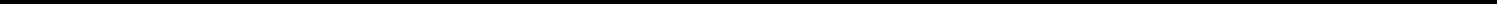 (тема проверки)Проверка осуществлялась в соответствии с требованиями__________________________________________________________________________________________________________________________________________________________________________________________________________________(название документа)ходе проверки проверено:____________________________________________________________________________________________________________________________________________Выявленные нарушения:____________________________________________________________________________________________________________________________________________Меры по устранению нарушений:Срок устранения нарушений: ______________________________.Должность Ответственного Председатель комиссиилибо__________________И.О.Фамилия __________________И.О.ФамилияЧлены комиссии:ДолжностьДолжностьДолжность__________________И.О. Фамилия__________________И.О. Фамилия__________________И.О. ФамилияДолжность руководителяпроверяемого подразделения __________________И.О. ФамилияПриложение №4УТВЕРЖДЕНЫпостановлением администрации Пряжинского национального муниципального района от __.__.2022 № ____Правилаработы с обезличенными даннымиНастоящие Правила разработаны в соответствии с Федеральным законом от 27 июля 2006 года № 152-ФЗ «О персональных данных» (далее - Федеральный закон № 152-ФЗ), постановлением Правительства Российской Федерации от 15 сентября 2008 года № 687 «Об утверждении Положения об особенностях обработки персональных данных, осуществляемых без использования средств автоматизации», постановлением Правительства Российской Федерации от 21 марта 2012 № 211 «Об утверждении перечня мер, направленных на обеспечение выполнения обязанностей, предусмотренных Федеральным законом «О персональных данных» и принятыми в соответствии с ним нормативными правовыми актами, операторами, являющимися государственными или муниципальными органами» и определяют порядок работы с обезличенными данными администрации Пряжинского национального муниципального района (далее - оператор ).Обезличивание персональных данных проводится с целью ведения статистических данных, снижения ущерба от разглашения защищаемых персональных данных, снижения класса информационных систем персональных данных оператора и по достижению целей обработки или в случае утраты необходимости в достижении этих целей, если иное не предусмотрено законодательством.Способами обезличивания персональных данных при условии дальнейшей обработки персональных данных являются:уменьшение перечня обрабатываемых сведений; замена части сведений идентификаторами; обобщение - понижение точности некоторых сведений; понижение точности некоторых сведений (например, «Место жительства» может состоять из страны, индекса, города, улицы, дома и квартиры, а может быть указан только город);деление сведений на части и обработка в разных информационных системах; другие способы.Способом обезличивания в случае достижения целей обработки или в случае утраты необходимости в достижении этих целей является сокращение перечня персональных данных.Предложения по обезличиванию персональных данных, обоснование такой необходимости и способ обезличивания готовят начальники структурных подразделений администрации осуществляющие обработку персональных данных.Служащие администрации, осуществляющие обработку персональных данных в информационных системах персональных данных совместно с ответственным за организацию обработки персональных данных, осуществляют непосредственное обезличивание персональных данных выбранным способом.Обезличенные персональные данные не подлежат разглашению и нарушению конфиденциальности.Обезличенные персональные данные могут обрабатываться с использованием средств автоматизации или без использования таких средств с персональными данными.При обработке обезличенных персональных данных с использованием средств автоматизации необходимо соблюдение:парольной политики; антивирусной политики;правил работы со съемными носителями (если они используется); правил резервного копирования; правил доступа в помещения, где расположены элементы информационных систем.При обработке обезличенных персональных данных без использования средств автоматизации необходимо соблюдение:правил хранения бумажных носителей;правил доступа к ним и в помещения, где они хранятся.Обезличивание персональных данных при обработке персональных данных с использованием средств автоматизации осуществляется с помощью специализированного программного обеспечения на основании нормативных правовых актов, правил, инструкций, руководств, регламентов, инструкций на такое программное обеспечение и иных документов для достижения заранее определенных и заявленных целей.Обезличивание персональных данных при обработке персональных данных без использования средств автоматизации допускается производить способом, исключающим дальнейшую обработку этих персональных данных с сохранением возможности обработки иных данных, зафиксированных на материальном носителе (удаление, вымарывание).Приложение №5УТВЕРЖДЕНПостановлением администрации Пряжинского национального муниципального района от __.__.2022 № ___Переченьинформационных систем персональных данных1.Понятие информационной системы персональных данных.1.1. Информационная система персональных данных - совокупность содержащихся в базах данных персональных данных и обеспечивающих их обработку информационных технологий и технических средств.2.Информационные системы персональных данных:ИСПДн «1С Бухгалтерия»;ИСПДн «БАРС»; Приложение №6УТВЕРЖДЕНЫПостановлением администрации Пряжинского национального муниципального района от __.__.2022 № ___Перечниперсональных данных, обрабатываемых в администрации Пряжинского национального муниципального района в связи с реализацией трудовых отношений, а также в связи с оказанием муниципальных услуг и осуществление муниципальных функцийПеречень персональных данных, обрабатываемых в администрации Пряжинского национального муниципального района, в связи с реализацией трудовых отношений:анкетные и биографические данные; сведения об образовании; cведения о стаже;cведения о составе семьи; паспортные данные; сведения о воинском учете;сведения о заработной плате (ведомости начисления заработной платы, табеля учета рабочего времени, штатное расписание);сведения о социальных льготах; занимаемая должность; сведения о судимости; адрес места жительства; домашний, сотовый телефоны;место работы или учебы членов семьи и родственников; содержание трудового договора, служебного контракта; сведения о доходах; подлинники и копии распоряжений по личному составу; личные дела и трудовые книжки;сведения, содержащие материалы по повышению квалификации и переподготовке, аттестации, присвоению классных чинов;материалы служебных проверок расследований;сведения о периодах нетрудоспособности, справки о состоянии здоровья; сведения об исполнительных листах; журналы инструктажа и техники безопасности;путевые листы легковых автомобилей, копии водительских удостоверений;сведения о лицах, принявших участие в конкурсах на включение в кадровый резерв администрации.Перечень персональных данных, обрабатываемых в администрации, в связи с оказанием муниципальных и государственных услуг и осуществлением муниципальных функций:фамилия, имя, отчество;сведения о документах, удостоверяющих личность (их данные); адрес места жительства (места пребывания); домашний, сотовый телефоны; сведения о стаже; сведения об образовании; сведения о судимости; сведения о составе семьи; сведения о доходах; имущественное положение; социально-бытовое положение;сведения о социальных льготах и документах, подтверждающих их; сведения о периодах нетрудоспособности, справки о состоянии здоровья; сведения об инвалидности; сведения о лицевом счете, открытом в кредитной организации.Приложение №7УТВЕРЖДЕНПостановлением администрации Пряжинского национального муниципального района от __.__.2022 № ___Переченьдолжностей служащих администрации Пряжинского национального муниципального района, ответственных за проведение мероприятий по обезличиванию обрабатываемых персональных данныхПриложение №8УТВЕРЖДЕНпостановлением администрации Пряжинского национального муниципального района от __.__.2022 № ___Переченьдолжностей служащих администрации Пряжинского национального муниципального района, замещение которых предусматривает осуществление обработки персональных данных либо осуществление доступа к персональным даннымПерсональные данные работниковДолжности служащих администрации, замещение которых предусматривает осуществление обработки персональных данных либо осуществление доступа к персональным данным, в установленных пределах:ДолжностьГлава администрации (в период отсутствия заместитель, исполняющий его обязанности)Заместители главы администрации Начальники и заместители начальников структурных подразделений администрации Бухгалтер администрации Объем допускавсе персональные данные сотрудников, обрабатываемые в администрации персональные данные, находящиеся в личных делахслужащих курирующего структурного подразделенияперсональные данные, находящиеся в личных делахслужащих вверенного структурного подразделенияперсональные данные, необходимые для начисления заработной платы, иных выплат,а	также	обязательных	и	позаявлению	работникаотчислений	и	вычетов	иззаработной платы работникаПерсональные данные граждан, обратившихся за оказанием муниципальных услуг и (или) в связи с осуществлением муниципальных функцийДолжности служащих администрации, замещение которых предусматривает осуществление обработки персональных данных либо осуществление доступа к персональным данным, в установленных пределах:Приложение №9УТВЕРЖДЕНОпостановлением администрации Пряжинского национального муниципального района от __.__.2022 №___АДМИНИСТРАЦИЯ ПРЯЖИНСКОГО НАЦИОНАЛЬНОГОМУНИЦИПАЛЬНОГО РАЙОНАОБЯЗАТЕЛЬСТВОО неразглашении персональных данных работников и (или) граждан, обратившихся в администрацию Пряжинского национального муниципального района для получения муниципальной услуги«__»____________20__г.		№__Я,_____________________________________________________________________________________________________________________________зарегистрированный(ая) по адресу:______________________________________________________________________________________________________паспорт________________кем и когда выдан____________________________ознакомлен(а) с Федеральным законом от 27 июля 2006 года № 152-ФЗ «О персональных данных».период трудовых отношений с администрацией Пряжинского национального муниципального района и после их прекращения обязуюсь:не сообщать персональные данные работников и (или) граждан, обратившихся в администрацию Пряжинского национального муниципального района для получения муниципальной услуги (далее работников и (или) граждан) третьей стороне без письменного согласия работника, за исключением случаев, когда это необходимо в целях предупреждения угрозы жизни и здоровью работника, также в случаях, установленных федеральным законом;не сообщать персональные данные работников и (или) граждан, в коммерческих целях без его письменного согласия;предупредить лиц, получающих персональные данные работников и (или) граждан, о том, что эти данные могут быть использованы лишь в целях, для которых они сообщены, и требовать от этих лиц подтверждения того, что это правило соблюдено.Лица, получающие персональные данные работников и (или) граждан, обязаны соблюдать режим секретности (конфиденциальности). Данное положение не распространяется на обмен персональными данными в порядке, установленном федеральными законами;осуществлять передачу персональных данных работника в пределах одной организации в соответствии с локальным нормативным актом администрации, с которым работник должен быть ознакомлен под расписку;разрешать доступ к персональным данным работников и (или) граждан, только специально уполномоченным лицам, при этом указанные лица должны иметь право получать только те персональные данные, которые необходимы для выполнения конкретных функций;не запрашивать информацию о состоянии здоровья работника, за исключением тех сведений, которые относятся к вопросу о возможности выполнения работником трудовой функции;передавать персональные данные работника представителям работников, ограничивая эту информацию только теми персональными данными, которые необходимы для выполнения указанными представителями их функций.случае моего увольнения все носители персональных данных работников и (или) граждан (рукописи, черновики, магнитные ленты, диски, дискеты, распечатки на принтерах, материалы и пр.), которые находились в моем распоряжении в связи с выполнением мною служебных обязанностей во время работы в администрации, передать:__________________________________________________________________(должностное лицо или структурное подразделение администрации)об утрате или недостаче носителей персональных данных работников и (или) граждан, удостоверений, пропусков, ключей от режимных помещений, хранилищ, сейфов (металлических шкафов), личных печатей и о других фактах, которые могут привести к разглашению персональных данных, а также о причинах и условиях возможной утечки сведений, немедленно сообщать__________________________________________________________________(должностное лицо или структурное подразделение администрации)До моего сведения доведены с разъяснениями соответствующие положения по обеспечению сохранности персональных данных работников и (или) граждан. Мне известно, что нарушения этих положений может повлечьуголовную, административную, гражданско-правовую или иную ответственность в соответствии с законодательством РФ.Наименование должности____________________(личная подпись)ФИОДатаОдин экземпляр обязательств о неразглашении персональных данных получил.____________________(подпись)ДатаПриложение №10УТВЕРЖДЕНОПостановлением администрации Пряжинского национального муниципального района от __.__.2022 № ____СОГЛАСИЕна обработку персональных данных администрацией Пряжинского национального муниципального района и передачу их третьим лицам«__»____________20__г.Я,___________________________________________________________(фамилия, имя, отчество)паспорт серии _____ № __________, выдан ______________________________ __________________________________________________________________(дата, кем)проживающий по адресу:_____________________________________________ (далее Субъект), разрешаю Пряжинского национального муниципального района, находящейся по адресу: Республика Карелия, Пряжинский р-он, пгт Пряжа, ул. Советская, д.61 (далее Оператор) обрабатывать, систематизировать, уточнять (обновлять, изменять), комбинировать,Настоящее согласие действует бессрочно.случае неправомерного использования предоставленных данных соглашение отзывается письменным заявлением субъекта персональных данных. Перечень действий с персональными данными, на совершение которых дается согласие, общее описание используемых оператором способов обработки персональных данных (с использованием информационных систембез их использования), указано в Федеральном законе от 27.07.2006 №152-ФЗ «О персональных данных», с которым я ознакомлен(а):(Ф.И.О.)	(подпись)Приложение №11УТВЕРЖДЕНЫпостановлением администрацииПряжинского национального          муниципального района от     __.__.2022 № ___РАЗЪЯСНЕНИЯсубъекту персональных данных юридических последствий отказапредоставить свои персональные данныеСубъекту персональных данных при заключении трудового договораадминистрацией Пряжинского национального муниципального района, а так же гражданско-правового договора, договора об оказании муниципальной услуги (далее - договор) разъясняются юридические последствий отказа предоставить свои персональные данные. Разъяснения проводятся специалистом, который готовит проект договора.Персональные данные служащего администрации:2.1. Персональные данные служащего администрации собираются и обрабатываются на основании следующих законодательных актов:Трудового кодекса Российской Федерации;Федерального закона от 02.03.2007 № 65-ФЗ "О муниципальной службе в Российской Федерации".Федерального закона от 06.10.2003 № 131-ФЗ "Об общих принципах организации местного самоуправления в Российской Федерации".2.2. В случае отказа субъектом о предоставлении своих персональных данных при трудоустройстве с ним невозможно заключить Трудовой договор.2.3. В случае отзыва согласия на обработку персональных данных служащим администрации Трудовой договор с ним подлежит расторжению.Персональные данные граждан, состоящие с администрацией Пряжинского национального муниципального районагражданско-правовых отношениях:3.1. Персональные данные граждан, состоящие с администрацией района в гражданско-правовых отношениях собираются и обрабатываются на основании следующих законодательных актов:Федерального закона от 02.05.2006 № 59-ФЗ «О порядке рассмотрения обращений граждан Российской Федерации»;Федерального закона от 26.12.2008 № 294-ФЗ «О защите прав юридических лиц и индивидуальных предпринимателей при осуществлении государственного контроля (надзора) и муниципального контроля»3.2. В случае отказа субъектом о предоставлении своих персональных данных при оформлении гражданско-правовых отношений, отношения оформлены не будут.3.3. В случае отзыва согласия на обработку персональных данных субъектом, уже состоящим в гражданско-правовых отношениях, отношения прекращаются.Приложение №12УТВЕРЖДЕНПостановлением администрацииПряжинского национального          муниципального района от __.__.2022 № ___Порядокдоступа служащих администрации Пряжинского национального муниципального района в помещения, в которых ведется обработка персональныхНастоящий Порядок разработан в соответствии с Федеральным законом от 27 июля 2006 года № 152-ФЗ «О персональных данных», постановлением Правительства Российской Федерации от 21 марта 2012 года211 «Об утверждении перечня мер, направленных на обеспечение выполнения обязанностей, предусмотренных Федеральным законом «О персональных данных » и принятыми в соответствии с ним нормативными правовыми актами, операторами, являющимися государственными или муниципальными органами» и устанавливает единые требования к доступу служащих администрация Пряжинского национального муниципального района (далее - оператор) в помещения в целях предотвращения нарушения прав субъектов персональных данных, персональные данные которых обрабатываются оператором, и обеспечения соблюдения требований законодательства о персональных данных.Размещение информационных систем персональных данных, специального оборудования осуществляется в охраняемых помещениях. Для помещений, в которых обрабатываются персональные данные, организуется режим обеспечения безопасности, при котором обеспечивается сохранность носителей персональных данных и средств защиты информации, а также исключается возможность неконтролируемого проникновения и пребывания в этих помещениях посторонних лиц.В помещения, где размещены технические средства, позволяющие осуществлять обработку персональных данных, а также хранятся носители информации, допускаются только уполномоченные на обработку персональных данных сотрудники оператора.Ответственными за организацию доступа в помещения, в которых ведется обработка персональных данных, являются руководители структурных подразделений оператора.Нахождение лиц в помещениях, не являющихся уполномоченными на обработку персональных данных, возможно только в сопровождении уполномоченного на обработку персональных данных сотрудника оператора.Внутренний контроль за соблюдением порядка доступа в помещения, в которых ведется обработка персональных данных, проводится лицом ответственным за организацию обработки персональных данных.№Тема проверкиНормативный документ,СрокИсполнительп/пТема проверкипредъявляющий требованияпроведенияИсполнительРазрешительная система(матрица) доступаСоответствиеИнструкция по обработкеСоответствиеперсональных данных сполномочийперсональных данных с1.полномочийиспользованием средств1.пользователяиспользованием средствпользователяавтоматизации Политикаматрице доступаавтоматизации Политикаматрице доступаОператора в отношенииОператора в отношенииобработки персональныхданныхСоблюдениепользователямиИнструкция по применениюинформационныхпарольной политики в2.системинформационных системахперсональныхперсональных данныхданных парольнойОператораполитикиСоблюдениепользователямиИнструкция по организацииинформационныхИнструкция по организацииинформационныхантивирусной защитысистемантивирусной защиты3.системинформационных систем3.персональныхинформационных системперсональныхперсональных данныхданныхперсональных данныхданныхОператораантивируснойОператораантивируснойполитикиСоблюдениеИнструкция по работе с4.пользователяминосителями персональныхинформационныхданных Операторасистемперсональныхданных правилПолитика Оператора вработы соПолитика Оператора вработы соотношении обработкисъемнымиотношении обработкисъемнымиперсональных данныхносителямиперсональных данныхносителямиперсональныхданныхСоблюдениеответственнымиИнструкция по работе сзаИнструкция по работе сзакриптографическими5.криптографическ иекриптографическими5.криптографическ иесредствами защитысредства защитысредствами защитысредства защитыинформацииинформации правилинформацииинформации правилработы с нимиСоблюдениепорядка доступа впомещения, гдеСписок помещенийрасположеныОператора, в которых6.элементыобрабатываютсяинформационныхперсональные данные исистемдоступ к нимперсональныхданныхСоблюдениеИнструкция по обработкепорядкаИнструкция по обработкепорядкаперсональных данных с7.резервирования базперсональных данных с7.резервирования базиспользованием средствданных и храненияиспользованием средствданных и храненияавтоматизациирезервных копийавтоматизациирезервных копийСоблюдениеПоложение по защитепорядка работы соПоложение по защите8.порядка работы соперсональных данных8.средствами защитыперсональных данныхсредствами защитыОператораинформацииОператораинформацииЗнаниепользователейИнструкция о порядкеинформационныхдействий во внештатныхсистемситуациях в работе9.персональныхинформационных системданных о своихперсональных данныхдействиях воОператора и восстановлениювнештатныхпосле сбояситуацияхХранение бумажных10.носителей сИнструкция по обработке10.персональнымиИнструкция по обработкеперсональнымиперсональных данных безданнымиперсональных данных безданнымииспользования средствДоступ к бумажнымиспользования средствДоступ к бумажнымавтоматизации Оператора11.носителям савтоматизации Оператора11.носителям сперсональнымиданнымиданнымиИнструкция по обработкеДоступ вперсональных данных безпомещения, гдеиспользования средствобрабатываются иавтоматизации Оператора12.хранятся бумажныеСписок помещенийносители сОператора, в которыхперсональнымиобрабатываютсяданнымиперсональные данные идоступ к нимЗащитапомещений, гдеНаличие опечатывающих13.обрабатываютсяустройств и охраннойперсональныесигнализацииданные№п/пДолжность1.Начальники и заместители начальников структурных подразделений администрации 2.Специалисты структурных подразделений администрации Специалист отдела    всеперсональныеданныеправовой и  организационной  работы     сотрудников, обрабатываемые  в    сотрудников, обрабатываемые  в    сотрудников, обрабатываемые  в    администрации     администрации ДолжностьОбъем допускаГлава администрации (в период отсутствия заместитель, исполняющий его обязанности)в полном объемеЗаместители главы администрациив рамках должностнойрайонаинструкцииНачальники и заместителиначальников структурных подразделений администрации в рамках должностной инструкцииСпециалисты структурных                   в рамках должностной подразделений администрации                             инструкцииРазрешаю/ неКому, и с какойразрешаюКому, и с какойПерсональные данные(необходимоцельюПерсональные данные(необходимоцельюуказать да илиуказать да илинет)